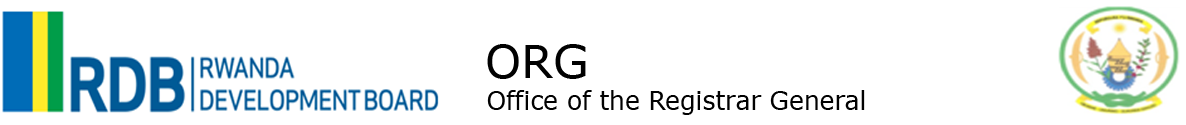 INTELLECTUAL PROPERTY LAW N0 31/2009 OF 26/10/2009APPLICATION OF SEARCH ON PATENT OF INVENTION AND UTILITY MODEL To: The Office of the Registrar General Remera, Nyarutarama Road, PO BOX 3269 To: The Office of the Registrar General Remera, Nyarutarama Road, PO BOX 3269 To: The Office of the Registrar General Remera, Nyarutarama Road, PO BOX 3269 To: The Office of the Registrar General Remera, Nyarutarama Road, PO BOX 3269 To: The Office of the Registrar General Remera, Nyarutarama Road, PO BOX 3269 To: The Office of the Registrar General Remera, Nyarutarama Road, PO BOX 3269Search of: patent of invention         or Utility Model:Search of: patent of invention         or Utility Model:Search of: patent of invention         or Utility Model:Search of: patent of invention         or Utility Model:Search of: patent of invention         or Utility Model:Search of: patent of invention         or Utility Model:Patent/utility model name:Patent/utility model name:Patent/utility model name:Registration number Registration number Registration number Owner informationOwner informationOwner informationIPC classificationIPC classificationIPC classificationIPC classificationIPC classificationIPC classificationPriority right ( if any)Priority right ( if any)Priority right ( if any)Renewal periodRenewal periodRenewal periodCompany name  Applicant or /Representative Address TelCompany name  Applicant or /Representative Address TelCompany name  Applicant or /Representative Address TelCompany name  Applicant or /Representative Address TelCompany name  Applicant or /Representative Address TelCompany name  Applicant or /Representative Address TelCompany name  Applicant or /Representative Address TelCompany name  Applicant or /Representative Address TelCompany name  Applicant or /Representative Address Tel Payment Information Payment Information Bank receipt Number Payment Information Payment Information Date of Payment…………………/………………………………/……………………………..…………………/………………………………/……………………………..…………………/………………………………/…………………………….. Payment Information Payment InformationAmount paid Date Signature Attachments Attachments Representation/Print out of the mark Payment sleep of 5000 Rwf at BK A/C 00040- 00281460-96Representation/Print out of the mark Payment sleep of 5000 Rwf at BK A/C 00040- 00281460-96Representation/Print out of the mark Payment sleep of 5000 Rwf at BK A/C 00040- 00281460-96